ИНФОРМАЦИОННОЕ ПИСЬМОУважаемые коллеги!Санкт-Петербургский государственный институт психологии и социальной работы совместно с Центром социальной реабилитации инвалидов и детей-инвалидов Василеостровского района 15 июня 2023 года в 16:00 проводит Круглый стол «Инклюзивная направленность образования людей с инвалидностью как субъектов творческой деятельности». Цель Круглого стола – обсуждение актуальных подходов и практических инструментов реабилитации, образования и подготовке к профессиональной деятельности лиц с инвалидностью. Тематические направления работы Круглого стола: Комплексное сопровождение людей с инвалидностью в процессе их инклюзивного образования.Реализация идей инклюзии в культурно-образовательной работе с детьми-инвалидами и детьми с ограниченными возможностями здоровья.Межведомственный подход в работе с людьми, имеющими тяжелые нарушения здоровья.Культурно-образовательное пространство современного социально-реабилитационного центра.Совместная деятельность школы и социально-реабилитационного центра в реализации индивидуального образовательного маршрута ребёнка-инвалида.Творческие программы инвалидов трудоспособного возраста.Человек с инвалидностью в системе профессионального образования в условия инклюзии.Проблемы самостоятельного проживания человека с инвалидностью: опыт и решения.Проблемы инклюзии человека с инвалидностью на разных этапах жизни.Современные проблемы специалистов, обслуживающих людей с инвалидностью и ОВЗ.Круглый стол проводится в смешанном формате (очно и с применением дистанционных технологий).Продолжительность выступления – до 20 минут.Тексты выступлений будут опубликованы в сборнике научных трудов СПбГИПСР, индексируемом в РИНЦ. Для участия в работе Круглого стола необходимо направить в адрес Оргкомитета заявку по электронной почте nic@gipsr.ru до 12 июня 2023 года. Для публикации тексты участников Круглого принимаются до 15 июля 2023 года. Контактное лицо: Лысенко Ирина Сергеевна, директор научно-исследовательского и издательско-библиотечного центра; +7-962-688-22-09.ПриложениеЗаявка участника Круглого столаМатериалы доклада объёмом до 5 страниц предоставляются в виде файла, выполненного в текстовом редакторе Microsoft Word, формат файла – *.doc или *.docx. Общие требования к оформлениюполя: верхнее и правое – по 20 мм, нижнее и левое – по 25 мм; ориентация страницы: книжная;шрифт: Times New Roman, размер – 14;межстрочный интервал – 1,5.Название направляемого в Оргкомитет файла доклада должно содержать фамилию докладчика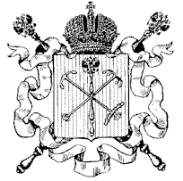 Комитет по социальной политике Санкт-ПетербургаСАНКТ-ПЕТЕРБУРГСКОЕ ГОСУДАРСТВЕННОЕ АВТОНОМНОЕ ОБРАЗОВАТЕЛЬНОЕ УЧРЕЖДЕНИЕ ВЫСШЕГО ОБРАЗОВАНИЯ«САНКТ-ПЕТЕРБУРГСКИЙ ГОСУДАРСТВЕННЫЙ ИНСТИТУТ ПСИХОЛОГИИ И СОЦИАЛЬНОЙ РАБОТЫ»(СПбГИПСР)фамилия, имя, отчество (полностью): учёная степеньучёное званиеполное наименование организации и должности, занимаемой участником:  тема выступления/докладаe-mailтелефон